 월드미션대학교 논문 작성 가이드Chicago Style에 기초한 안내 자료입니다.일반적인 소논문 형식(General Formatting)글자 (Font)   1. 본문의 글자 크기는 한글 11포인트, 영어 12 포인트를 사용하며, 각주의 글자 크기는 10 포인트를 사용한다. 블록인용문의 글자 크기는 11포인트로 한다.   2. 글씨체는 한글은 바탕체를 영어는 Times New Roman을 사용한다. B. 줄 간격 (Line Spacing)   1. 본문의 줄 간격은 1.15 space 를 사용한다.    2. 각주의 줄 간격은 single space를 사용하되, 각주들 사이 간격은 1.15를 사용한다.    3. 제목과 제목에 해당하는 본문 사이에는 한 줄의 간격을 유지한다. C. 여백(Margins)   1. 페이지는 letter size (8½ X 11) 로 지정한다.   2. 왼쪽 여백은 1½ 인치로 지정한다.    3. 오른쪽, 위, 아래 여백은 1인치로 지정한다. D. 제목과 소제목    1.서론과 결론은 장과 같은 수준의 제목으로 간주하고 하나의 장으로 처리한다. “본론”이라는 말은 별도로 쓰지 않고, 본론을 구성하는 각 요소를 제목으로 처리한다.   2. 장 제목 이하에는 7단계의 소제목을 둘 수 있다.    3. 각 제목은 한 줄이 넘지 않도록 간결하게 만드는 것이 좋다.4. 모든 제목에는 마침표를 쓰지 않는다.5. 장 제목 (Chapter Titles)을 쓸 때는 다음을 참고하라.     a. 장은 새 지면에서 시작되며, 새 지면 네 번째 줄에 번호와 장 (ex. 제 1 장 서론; 제 7 장 결론) 을 연이어 표시한다.      b. 장에 해당하는 별도의 제목이 있을 경우, 장 표시 아래 두 번째 줄에 기입하면 된다. 즉, 장 번호와 장 제목 사이에 한 줄의 여백을 유지한다.      c. 장 제목과 본문 사이에 두 줄의 여백을 유지한다. 6. 소 제목 (Subheadings) 을 쓸 때는 다음을 참고하라.     a. 장을 여러 단락으로 나눌 경우, 각 단락마다 소 제목을 만들 수 있다. b. 소 제목은 또 다른 소제목으로 구분할 수 있지만 지나친 사용은 글의 논리적인 흐름을 방해할 수 있음을 기억해야 한다. c. 소 제목 위로는 두 줄의 여백을 두며, 아래로는 한 줄의 여백을 두어 간격 조정을 한다.d. (최종편집시에만 적용해야 할 사항) 소 제목이 지면의 제일 끝부분에 위치하지 않도록 조정한다. E. 쪽 번호(Pagination)   1. 쪽 번호는 속표지(title page)와 이력서(CV page)를 제외한 모든 지면에 표시한다. 색인 쪽 번호는 lower-case roman numerals(e.g., i, ii, iii, etc.) 로 표시한다.   2. 속표지(title page)를 시작페이지(쪽 번호 “i”) 로 사용하되 쪽 번호는 표시하지 않는다.    3. 본문의 쪽 번호는 아라비아 숫자로 표기한다. 이 쪽 번호를 장이 시작되는 지면에만 하단 중앙에 넣고, 나머지는 상단 우편에 넣는다.F. 인용   1. 기본 패턴은 인용 문장의 제일 끝에 첨자(superscript) 번호를 표시하고, 해당 인용 정보는 지면 제일 밑(footnotes)과 페이퍼 제일 마지막(bibliography) 에 열거한다.    2. 인용문이 3줄 이상일 경우 본문에서 분리시키며 직접 인용 부호(“”)는 생략한다. 글꼴 크기는 11포인트, 간격은 single space, 기존의 여백에서 좌우 1 인치씩 추가로 들어가도록 지정한다. (블록인용문)   3. 같은 자료를 중복 인용할 경우, 두 번째 인용부터는 약식주석 형태로 인용한다. G. 각주 (Footnote)   1. 모든 주석은 각주(footnote) 형태를 사용한다.    2. 반드시Word 프로그램의 메뉴 가운데 References (참조) 아래에 있는 Insert Footnote (각주 삽입) 기능을 사용하여 각주를 작성한다. (다음 그림 참조)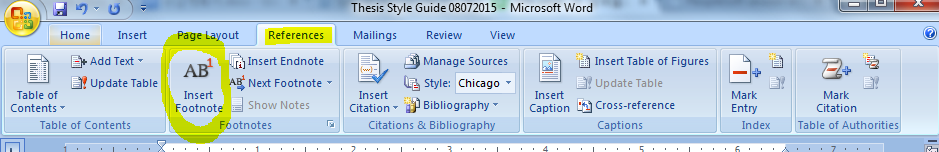 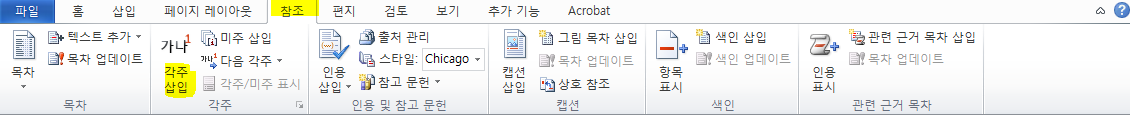     3.각주에 표기하는 저자 이름이 한글일 경우 성과 이름을 붙여서 기록한다. (예, 홍길동)  외국 이름일 경우, first - middle(이니셜)- last 이름 순으로 표기한다.   4. 책 제목은 이탤릭 스타일을 적용하며, 특수 기호(「」혹은 『』 ) 는 사용하지 않는다. 번역 서적인 경우, 한글과 외국어 모두를 이탤릭 스타일로 적용하며, 두 번째 언급 때 부터 한글 제목만 표기한다. 편집 서적이나 저널에 실린 단편 논문(article) 을 인용할 때 겹따옴표(“”)로 논문의 제목을 표시한다. 영문 책 제목은 헤드라인스타일로 대문자를 사용하되, 기타 외국어 제목은 문장스타일을 사용한다. 헤드라인스타일이란 제목과 부제와 첫 단어와 마지막 단어를 포함한 모든 단어의 첫 글자를 대문자로 표기하되, 관사, 접속사, 대부분의 전치사, 하이픈으로 연결된 복합어의 뒷 단어 등은 대문자로 표기하지 않는다.      5. 출판 정보는 책 제목 뒤 괄호 안에 표기하며, (출판도시: 출판사, 출판연도) 의 순서로 표기한다. 이 때 책 제목과 괄호 사이에는 쉼표(,) 를 두지 않고 한 칸을 띄운다.       6. 책의 경우, 쪽 번호는 출판 정보 괄호 뒤에 쉼표를 찍고, 한 칸을 띄운 후 아라비아 숫자로 표기하며, 숫자 뒤에 마침표를 찍어 마무리한다. 지면이 두 쪽 이상일 경우, 숫자 사이에 대시(-) 표시로 연결한다. 학술지 논문의 쪽 번호 앞에는 관례상 쉼표가 아니라 콜론을 찍는다.            7. 같은 지면 내의 각주에서 바로 직전에 인용한 책을 또 다시 인용할 경우 Ibid., 쪽 번호의 형태로 표기하며, 동일한 지면을 인용할 경우에는 Ibid. 만 표기한다. 또한 같은 지면 내에서 A책을 인용하고 B책을 인용한 후, 다시 A 책을 인용할 경우, 저자 이름만 표기한다. 이 외에 인용하는 책 정보가 다른 지면에서 각주로 중복 표기해야 하는 경우, Ibid. 대신 저자 이름, 쪽 번호를 표기한다. 단, 같은 저자의 저서가 2권 이상 인용될 경우, 저자 이름, 책 제목, 쪽 번호를 표기한다.       8. 약식 주는 참고문헌 목록의 해당 항목이나 선행 주로 독자를 안내할 만한 정보를 포함해야 한다. 월드미션대학교에서는 약식 주에 외국인의 이름은 저자의 성과 인용쪽수 (또는 기타 위치정보)를 표기한다. 한국 저자는 다음과 같이 이름 전체를 쓴다.       9. 각주를 쓴 다양한 사례는 “제2장 자세한 시카고스타일 적용 사례들”을 참고하라.H. 참고서지 (Bibliography)   1. 참고문헌 목록은 주석에 이미 표시한 인용 정보들과 글 중에 언급되었던 자료에 대한 인용 정보 등을 모두 포함하여 국문 서적, 번역서적, 외국 서적 순서로 열거한다.    2. 번역서적의 경우, 원저자의 이름을 영문으로 표기하고 알파벳 순서로 나열한다. 일본이나 중국 서적의 경우, 원저자의 이름을 한자로 표기해도 좋다.    3. 이름은 last name, first name middle name 순서로 표기한다.저자가 여러 명일 경우, 가장 처음에 나온 저자의 이름만 last name을 먼저 적고, 나머지 이름들은 각주의 표기와 동일하게 사용한다. 이어서 책 제목. 발행도시: 출판사, 발행연도. 순서로 표기한다. 이 때 발행도시, 출판사, 발행연도는 괄호표시를 하지 않는다.   4. 한글 이름은 성과 이름 사이에 쉼표(,)를 사용하지 않는다. 예) 한정애    5. 한 책에 대한 참고문헌 정보가 1줄 이상일 경우, 둘째 줄부터 5자 들여쓰기한다.    6. 저자가 동일한 문헌의 경우, 두 번째 인용부터 저자명을 반복하여 기재하지 않고 em-dash(hyphen 2번)를 3번 사용(------)하여 저자명을 대체한다.    7. MS WORD 프로그램에서 들여쓰기를 할 때는, 키보드의 왼편에 있는 TAB키를 누르면 자동으로 1/2인치 들여쓰기 자리로 커서가 이동한다. 8. 참고서지를 정렬할 때, 한국어는 양쪽 정렬(Justify Align)방식으로 정렬하고 영어는 왼편 정렬 방식을 선택하면 된다. 9. 서지정보를 정리하는 순서는 다음과 같다.10. 다음 장에서는 인용의 대표적인 사례들을 제시하였다. 다음 장을 참고하라. 자세한 시카고스타일 적용 사례들A. 저자가 1명인 단행본의 경우Note:각주를 쓸 때는 요소 사이에 쉼표를 찍을 때가 많지만 참고서지에서는 마침표를 사용한다. 출판정보는 주에서는 괄호로 묶지만 참고서지에서는 괄호로 묶지 않는다. B. 같은 저자의 저서를 2권 이상 인용하는 경우Note: 저자가 동일한 문헌의 경우 두 번째 인용부터 em-dash(hyphen 2번)를 3번 사용하여 저자명을 대체한다.C. 저자가 2-3명인 단행본의 경우Note: 영어 저자가 둘 이상인 책을 주에서 다룰 때는 모든 저자명을 이름과 성 순서로 기재한다. 저자명이 셋일 때는 and 앞에 쉼표를 찍는다. 참고문헌에서는 첫 번째 저자명은 성을 먼저 표기한 뒤 쉼표를 찍고 이름을 표기한다. 나머지 저자명은 이름과 성의 순으로 기재한다. 저자가 아무리 많더라도 모두 표기해야 한다. 문헌목록에서는 et al.을 사용하지 않는다.D. 저자가 4명 이상인 단행본의 경우Note: 각주에서는 저자가 넷 이상일 때 첫 번재 저자의 이름만 기재한 뒤 쉼표 없이 et al.를 붙인다. al.뒤에는 반드시 마침표를 찍어야 한다 (기타라는 뜻의 alii의 약어이기 때문이다). 그러나 et뒤에는 마침표를 찍지 않는다 (et는 약어가 아니라 ‘그리고’라는 뜻의 라틴어다). E. 저자가 기구, 단체일 경우(저,편,편역)F. 한 저자의 책이 다른 사람에 의해 번역되었을 경우Note: 각주에서 번역서적을 처음 인용할 경우 원서의 제목을 괄호안에 밝혀준다. 그러나 두 번째 언급할 때부터는 한글제목만 표기한다. 번역자의 이름 뒤에 ‘옮김’이라고 쓴다.G. 저자의 책이 시리즈 중 하나일 경우Note: 여러 저자가 기고한 책의 부분을 인용할 때는 그 부분의 저자와 제목을 먼저 기재한다 (부분의 제목은 로마체로 표기하고 인용부호로 묶는다. 이 때 각주의 경우는 쉼표, 참고서지의 경우 마침표를 인용부호 안에 찍는다.). 그 뒤에 in이라고 쓰고 책의 제목과 편자명을 넣는다 (책의 제목은 이탤릭체로 표기한다). 참고문헌에서는 책 제목 뒤에 해당 부분의 쪽 범위를 기재하고, 주에서는 자신이 참고한 쪽수를 구체적으로 밝힌다. H. 여러 저자의 글을 편집한 책에서 일부를 인용하는 경우I. 책이나 논문의 제목 안에 책 제목이 들어갈 경우J. 학술지(Journal) 에 수록된 논문Note: ㄱ) 학술지 논문의 제목은 인용부호로 묶는다. 이 때 각주의 경우는 쉼표, 참고서지의 경우 마침표를 인용부호 안에 찍는다.         ㄴ) 학술지논문을 인용할 때는 권수와 호수, 발행일을 기재한다. 권수는 학술지명 뒤에 구두점 없이 표기하되 이탤릭체를 사용하지 않는다. 학술지에 로마자로 표기되었더라도 아라비아숫자로 바꾸어 표기한다. 호수가 있다면 권수 뒤에 표기한다. 권수와 호수 사이에는 쉼표를 찍고 호수 앞에 no.를 붙인다. 만약 권수 없이 호수만 있는 학술지라면 학술지명 뒤에 쉼표를 찍고 호수를 표기한다.        ㄷ) 발행일은 권수(호수가 있는 경우는 호수) 뒤에 괄호로 묶어 표시한다. 발행일의 형식을 해당 학술지의 관행을 따른다. 연도는 반드시 기재해야 하며 해당 학술지의 관행에 따라 계절이나 달 또는 정확한 일자를 기재할 수 있다. 계절명의 첫 글자는 반드시 대문자로 쓴다.         ㄹ) J. M.처럼 머리글자가 둘 이상 있는 이름에는 머리글자 사이에 빈 칸을 둔다.         ㅁ) 학술지논문 인용시, 각주에는 인용한 곳의 페이지를 적어주고, 참고서지에는 그 해당 논문의 페이지 수 전체를 적어준다. K. 잡지(Magazine) 에 수록된 기사Note: 잡지기사의 인용출처 표기는 많은 점에서 학술지 논문 인용방식을 따른다. 대체로 주간지나 월간지는 권수와 호수가 있더라도 발행일만 표시한다. 이때 발행일은 괄호로 묶지 않는다. 인용문의 출처를 밝히는 주에서는 인용쪽수를 밝히지만 참고문헌에서는 해당 기사의 쪽 범위를 밝히지 않아도 된다. 여러 쪽에 걸쳐 관련 없는 자료와 함께 실린 경우가 많기 때문이다. 쪽 번호를 표기할 때는 콜론이 아니라 쉼표를 앞에 찍어 발행일과 구분한다.L. 신문에 게재된 글Note: 기사를 비롯한 일간지의 글은 주에서만 출처를 밝힌다. 참고문헌에 기재해야 할 필요는 없다. 그러나 논증에 매우 중요하거나 자주 인용되는 특정 기사가 있다면 참고문헌에 포함시킬 수도 있다. 잡지기사의 인용출처 표기법을 따르되 쪽 번호는 생략한다.M. 학위 논문(Dissertation) N. 성경Note: 성경은 각주를 사용해 인용출처를 밝힙니다. 참고문헌에 기재할 필요는 없습니다.성경을 인용할 때는 인용 부분의 권명, 장, 절번호를 표기하되 쪽 번호는 기재하지 않습니다. 권명은 이름 전체나 기존 약어를 사용할 수 있습니다. 권명에 포함된 숫자와 장과 절 번호는 아라비아숫자로 표기하며 장 번호와 절 번호는 콜론으로 구분합니다.성경은 버전마다 권명과 번호가 다르기 때문에 처음 인용할 때 어느 버전을 참고했는지 이름 전체나 공인된 약자를 사용해 밝힙니다. 이름 전체를 쓸 것인지 약어를  쓸 것인지를 정한 후에는 한 문서 안에서는 일관성있게 사용하도록 합니다.O. 사전 같은 참고도서Note:ㄱ) 주요 사전이나 백과사전처럼 잘 알려진 참고도서는 주에서만 인용출처를 밝히고 참고문헌 목록에는 대개 포함시키지 않는다. 그러나 논증에서 중요하거나 자주 인용되는 특정 기사가 있다면 참고문헌에 포함시킬 수도 있다. 주에서 이러한 자료의 인용출처를 밝힐 때 출판정보를 생략할 수는 있지만 초판이 아니라면 판차를 밝혀야 한다. 알파벳순서로 배열된 자료라면 s.v (sub verbo: ~라는 단어 아래에, 복수형은 s.vv.)라고 쓴 뒤, 권수나 쪽 번호가 아니라 인용 항목을 밝힌다.      ㄴ) 잘 알려지지 않은 참고도서는 주에서 출판정보를 밝히고 참고문헌에도 기재한다.인터뷰 및 이메일Note: ㄱ) 자신이 진행한 면담을 비롯하여 미출간 면담자료는 주에서만 출처를 밝히는 것이 관례입니다. 참고문헌에 기재할 필요는 없지만 특정 면담이 논증에 있어서 아주 중요하거나 자주 인용된다면 밝혀도 좋습니다. 먼저 피면담자와 면담 진행자를 밝힌 뒤 면담 장소와 일자 (알 수 있다면)를 기재하고, 기록테이프나 기록문서 (있다면)가 보관된 장소를 알립니다. 이런 자료의 약식 주는 일반 형식과 다르다는 점에 유의하십시오.         ㄴ) 피면담자의 이름을 밝힐 수 없는 경우에는 그 이유를 밝히고 (예, 모든 면담은 비밀리에 진행되었으며 피면담자의 이름을 알리지 않기로 합의하였습니다), 상황에 맞게 다른 정보를 활용해 출처를 알립니다.        ㄷ) 대화와 편지, 이메일 같은 자료는 주에서만 출처를 밝히고 참고문헌에는 일반적으로 기재하지 않습니다. 하지만, 논증에 있어서 중요하거나 자주 인용된다면 기재할 수 있습니다. 이런 자료에서 중요한 정보는 상대의 이름과 형태, 교신 일자입니다. 많은 경우에 괄호 주를 이용하거나 본문 속에서 정보를 밝힐 수 있습니다. 이메일 주소는 생략합니다. 참고자료에 인용된 자료를 재인용할 때    책임 있는 연구자라면 참고문헌에 인용된 자료를 재인용할 때 반드시 원전을 직접 확인한다. 참고문헌의 인용문 중 유용한 자료가 있다면 참고문헌이 정확하게 인용했는지도 확인해야 하지만 원전의 의도를 공정하게 반영하는지도 따져봐야 한다.     그러나, 원전을 구할 수 없다면 주에 ‘quoted in’이라고 쓴 뒤 2차 자료를 표기한다. 마찬가지로, 한국어자료도, 원 자료를 먼저 쓰고, 2차 자료를 쓴 뒤 ‘에서 재인용 ‘이라고 쓴다. 문헌목록에서도 필요하다면 ‘에서 재인용,’’quoted in’이란 문구를 사용한다. 1차 자료를 바탕으로 쓴 2차 자료를 다룰 때도 1차 자료를 확인할 수 없는 경우가 많다. 특히 미출간 보존 기록물 컬렉션 같은 경우가 그러하다. 이런 경우에도 위에서 개관한 원칙을 따른다.온라인 자료단행본Note:ㄱ) 위에서 보듯이, 온라인책 (우리 학교가 구독하는 KSI전자책)은 종이책의 인용출처 표기방식을 따르되 일반 요소에다 URL과 접속일자를 포함시킨다. URL만으로 충분하지 않다는 사실을 잊지 말자. 가능한한 자세하게 출판정보를 제시해야 URL이 바뀌더라도 독자가 자료를 추적할 수 있다. 쪽 번호가 없다면, URL과 접속일자 앞에 소제목처럼 인용 부분을 찾을 수 있는 위치 기술어를 영어자료는 under”제목”을 쓰고, 한글자료는 “제목”아래 라고 쓴다. ㄴ) 기타 전자 형식으로 출판된 책, 예를 들어, 아래에서 보듯이 다운로드할 수 있거나 인터넷 서점이나 도서관에서 구할 수 있는 전자책 (우리 학교가 구입하는 교보 전자책)을 인용할 때는 그 형식(시디롬, 마이크로소프트리더 전자책)을 밝힌다. 예를 들면, 영어자료는 Kindle Reader e-book (아마존의 Kindle로 보는 경우) 이라 쓰고, 한글자료는 Sam 리더 전자책(교보의 Sam으로 보는 경우)이라고 쓴다. 우리가 보는 교보 전자책은 e서재 리더 전자책.학술지에 수록된 논문Note: 온라인 학술지 논문은 종이 학술지의 논문 인용 지침을 따르되 URL과 접속일자를 첨가한다. URL만으로 충분하지 않다는 사실을 잊지 말자. 가능한한 자세하게 출판정보를 제시해야 URL이 바뀌더라도 독자가 자료를 확인할 수 있다. 쪽 번호가 없을 경우, URL과 접속일자 앞에 소제목 같은 위치 기술어를 적어 인용된 문단의 위치를 알려준다. 이때 위치 기술어 다음에 “제목”아래 라고 쓴다.잡지에 수록된 논술, 기사신문에 게재된 글학위 논문            Note: 온라인 데이터베이스의 박사논문을 인용할 때는 URL과 접속일자를 끝에 덧붙인다. 인터넷 동영상인터넷 사이트 게시물인용 소프트웨어에 대해        소프트웨어 회사는 특정 인용방식에 따라 서지정보를 정렬해주는 다양한 프로그램을 개발했다. 예를 들면, RefWorks, Endnote, Mendeley, Zotero 같은 프로그램이 있다. 이런 프로그램을 사용하면 시간을 절약할 수 있을지 모르나 인용방식의 기본 원칙을 이해하는 데는 도움이 되지 않는다. 게다가 다양한 소프트웨어마다 품질이 다를 뿐 아니라 시간이 흐르면서 생기는 인용방식의 작은 변화 (예를 들어 새로운 유형의 전자자료의 등장)를 반영하지 못할 수도 있다. 이러한 소프트웨어를 사용한다면 항상 그 결과물이 정확한지, 완벽한지 검토해보는 것이 좋다. 따라서, 서지관리 소프트웨어를 사용하기 전에 본인이 인용방식에 대한 이해를 가져야 한다. 논문 작성 방법론에 관한 참고도서Booth, Wayne C., Gregory G. Colomb, and Joseph M. Williams. 영어논문 바로 쓰기 (A Manual for Writers of Research Papers, Theses, and Dissertations). 김경이 옮김. 제7판. 서울: 시대의창, 2011.    김남석. 학술논문 서지기술 시리즈 II: Chicago Style: 주, 참고문헌. 대구: 게명대학교출판            부, 2006.     목회학박사 학위논문 작성법. Pasedena, CA: Korean Doctor of Ministry Program,          School of Theology, Fuller Theological Seminary, 2013.           http://kdmin.fuller.edu/file/resource/KDMin_Final_Project_Manual.pdf          (2015년8월12일 검색). 제1장          A.               1.                    a.                         1)                              a)                                   (1)                                                                                                          (a)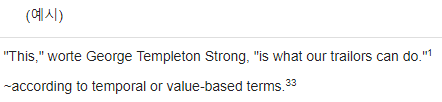 헤드라인스타일 How to Do it: Guides to Good Living for Renaissance Italians문장스타일 De sermone amatorio apud elegiarum scriptores1노세영, 효과적인 연구방법과 글쓰기 (서울: 서울신학대학교 출판부, 2009), 6.1노세영, 효과적인 연구방법과 글쓰기 (서울: 서울신학대학교 출판부, 2009), 6-9.1 박봉배, “이용도의 사랑의 신비주의와 그 윤리성,” 신학의 세계 4 (1978): 59. 5김현영, 29.6 Bevere, 18-19.     저자. 표제: 부표제. 역자/편저자. 판차. 권차. 발행지: 발행처, 발행년.정식주석-괄호 주1노세영, 효과적인 연구방법과 글쓰기 (서울: 서울신학대학교 출판부, 2009), 6.약식주석 – 본문에 같은 자료를 중복 인용할 경우 (shortened subsequent notes)11노세영, 99-101. 참고서지(Bibliography)노세영. 효과적인 연구방법과 글쓰기. 서울: 서울신학대학교 출판부, 2009.정식주석-각주(footnotes)1임동선, 지구촌은 나의 목장이다 (서울: 쿰란, 2004), 14.4임동선, 경주자의 인생 (서울: 쿰란, 2001), 21.약식주석 - 본문에 같은 자료를 중복 인용할 경우(shortened subsequent notes)5임동선, 지구촌, 17.6임동선, 경주자, 25.참고서지(Bibliography)임동선. 경주자의 인생. 서울: 쿰란, 2001.------. 지구촌은 나의 목장이다. 서울: 쿰란, 2004.정식주석-각주(footnotes)1정의채, 김규영, 중세철학사 (서울: 지학사, 1997), 17.3 Kai Bird and Martin J. Sherwin, American Prometheus: The Triumph and Tragedy of J. Robert Oppenheimer (New York: Alfred A. a Knopf, 2005), 52.5 Joyce Appleby, Lynn Hunt, and Margaret Jacob, Telling the Truth about history (New York: W.W.Norton & Company, 1994), 135-36.약식주석 - 본문에 같은 자료를 중복 인용할 경우(shortened subsequent notes)11정의채, 김규영, 18. 참고서지(Bibliography)정의채, 김규영. 중세철학사. 서울: 지학사, 1997.Bird, Kai, and Martin J. Sherwin. American Prometheus: The Triumph and Tragedy of J. Robert Oppenheimer. New York: Alfred A. a Knopf, 2005.Appleby, Joyce, Lynn Hunt, and Margaret Jacob. Telling the Truth about history. New York: W.W.Norton & Company, 1994.정식주석-각주(footnotes)1천성문 et al., 상담심리학의 이론과 실제, 3판 (서울: 학지사, 2015), 5-6. 4 Jacquelyn Dowd Hall et al., Like a Family: The Making of a Southern Cotton Mill World (Chapel Hill: University of North Carolina Press, 1987), 114-15.약식주석 - 본문에 같은 자료를 중복 인용할 경우(shortened subsequent notes)11천성문 et al., 8. 참고서지(Bibliography)     천성문, 이영순, 박명숙, 이동훈, 함경애. 로마제국과 기독교. 3판. 서울: 학지사,            2015.     Hall, Jacquelyn Dowd, James Leloudis, Robert Korstad, Mary Murphy, Lu Ann             Jones, and Christopher B. Daly. Like a Family: The Making of a Southern             Cotton Mill World. Chapel Hill: University of North Carolina Press, 1987.정식주석-각주(footnotes)1한국기독교사연구회, 한국 기독교의 역사 (서울: 기독교문사, 1990), 70. 약식주석 - 본문에 같은 자료를 중복 인용할 경우(shortened subsequent notes)11한국기독교사연구회, 65. 참고서지(Bibliography)한국기독교사연구회. 한국 기독교의 역사. 서울: 기독교문사, 1990.정식주석-각주(footnotes)1 Robert Clinton, 영적 지도자 만들기(The Making of a Leader), 이순정 옮김(서울: 베다니출판사, 1993), 11-15. 4 Wayne C. Booth, Gregory G. Colomb, and Joseph M. Williams, 영어논문 바로쓰기 (A Manual for Writers of Research Papers, Theses, and Dissertations), 강경이 옮김, 제7판 (서울: 시대의창, 2011), 94. 9 Rober Root-Bernstein and Michele Root-Bernstein, 생각의 탄생 (Spark of Genius), 박종성 옮김 (서울: 에코의서재, 2007), 60.약식주석 - 본문에 같은 자료를 중복 인용할 경우(shortened subsequent notes)11 Clinton, 15. 15 Root-Bernstein, 102.19 Booth, Colomb, and Williams, 91-93.바로 앞에서 인용했던 자료를 다시 인용할 때는 <lbid. , 쪽수>  라고 표시함. 그밖의 라틴어 용어와 약어인 op. cit., loc.cit.등을 약식주석에 표기하던 시절이 있었으나, 이제 이런 관행은 시들해져서 더 이상 사용하지 않는 것이 낫다. 단, Ibid.만은 여전히 사용하고 있다. 20 McDonough, 266.21 lbid., 95.참고서지(Bibliography)     Booth, Wayne C., Gregory G. Colomb, and Joseph M. Williams. 영어논문 바로쓰기                (A Manual for Writers of Research Papers, Theses, and Dissertations). 강경이             옮김. 제7판. 서울: 시대의창, 2011.      Clinton, Robert. 영적 지도자 만들기 (The Making of a Leader). 이순정 옮김. 서울: 베            다니출판사, 1993.     Root-Bernstein, Rober, and Michele Root-Bernstein. 생각의 탄생 (Spark of Genius).             박종성 옮김. 서울: 에코의서재, 2007.정식주석-각주(footnotes)1고신석, 이성유, 채기현, 인도의 종교사상과 기독교선교, 선교학총서 4, 개정 2판 (전주: 선교정책연구소, 1985), 7.         10 이상옥, 한국의 역사, 제3권, 안정되는 왕정 (서울: 교문사, 1952), 34.36 Muriel St. Clare Byrne, ed., The Liste Letters (Chicago; University of Chicago Press, 1981), 4:243.40 Jaroslav Pelikan, Christian Doctrine and Modern Culture (since 1700), Vol.5 of The Christian Tradition: A History of the Development of Doctrine (Chicago: university of Chicago Press, 1989), 16.약식주석 - 본문에 같은 자료를 중복 인용할 경우(shortened subsequent notes)11고신석, 이성유, 채기현, 11.참고서지(Bibliography)     고신석, 이성유, 채기현. 인도의 종교사상과 기독교선교. 선교학총서 4. 개정2판. 전주:            선교정책연구소, 1985.     이상옥. 한국의 역사. 전5권. 서울: 교문사, 1952.     이상옥. 한국의 역사. 제3권, 안정되는 왕정. 서울: 교문사, 1952.     Byrne, Muriel St. Clare, ed. The Lisle Letters. Vol. 4. Chicago: University of              Chicago Press, 1981.     Pelikan, Jaroslav. Christian Doctrine and Modern Culture (since 1700). Vol.5 of              The Christian Tradition: A History of the Development of Doctrine. Chicago:             University of Chicago Press, 1989.정식주석-각주(footnotes)8 Irwin Shaw, “젊은 사자들,” 영미단편선집, 신경자 편, 61-77 (서울: 범우사, 1977), 61-65.10방유성, “삶의 진실과 인간 구원의 의미: 김은국의 ‘순교자’를 중심으로,” 한민족문화권의 문학: 미국, 일본, 중국, 러시아의 해외 동포문학, 김종희 편, 68-83 (서울: 국학자료원, 2003), 68-70.36 Anne Carr and Douglas J. Schuurman, “Religion and Feminism: A Reformist Christian Analysis,” in Religion, Feminism, and the Family, ed. Anne Carr and Mary Stewart Van Leeuwen (Louisville, KY: Westminster John Know Press, 1996), 13-14.약식주석 - 본문에 같은 자료를 중복 인용할 경우(shortened subsequent notes)18 Shaw, 70.21방유성, 75.22 Carr and Schuurman, 20.참고서지(Bibliography)     Shaw, Irwin. “젊은 사자들.” 영미단편선집, 신경자 편, 61-77. 서울: 범우사, 1977.     방유성. “삶의 진실과 인간 구원의 의미: 김은국의 ‘순교자’를 중심으로.”민          족문화권의 문학: 미국, 일본, 중국, 러시아의 해외 동포문학, 김종희 편, 68-           83. 서울: 국학자료원, 2003.     Carr, Anne, and Douglas J. Schuurman. “Religion and Feminism: A Reformist                     Christian Analysis.” In Religion, Feminism, and the Family, edited by Anne               Carr and Mary Stewart Van Leeuwen, 11-32. Louisville, KY: Westminster             John Know Press, 1996.정식주석-각주(footnotes)1변승철, 아우구스틴의 ‘신국론’ 연구 (대전: 기독교문화연구소, 1984), 59. 약식주석 - 본문에 같은 자료를 중복 인용할 경우(shortened subsequent notes)11변승철, 60. 참고서지(Bibliography)변승철. 아우구스틴의 ‘신국론’연구. 대전: 기독교문화연구소, 1984.정식주석-각주(footnotes)1 박봉배, “이용도의 사랑의 신비주의와 그 윤리성,” 신학의 세계 4 (1978): 59. 5 Pramod K. Nayar, “Marvelous Excesses: English Travel Writing and India, 1680-1727,” Journal of British Studies 44, no.2 (April 2005): 213.8 J. M. Beattie,“The Pattern of Crime in England, 1660-1800,” Past and Present, no.62(1974): 32.약식주석 - 본문에 같은 자료를 중복 인용할 경우(shortened subsequent notes) 이 글에서 박봉배의 저작이 2건 이상 인용된 경우11박봉배, “이용도의 사랑,” 6. 참고서지(Bibliography)박봉배. “이용도의 사랑의 신비주의와 그 윤리성.” 신학의 세계 4 (1978): 50-66.Nayar, Pramod K.“Marvelous Excesses: English Travel Writing and India, 1680-     1727.”Journal of British Studies 44, no.2 (April 2005): 213-38.Beattie, J. M. “The Pattern of Crime in England, 1660-1800.” Past and Present,      no.62(1974): 6-37.정식주석-각주(footnotes)1서광선, “탈 종교성과 민중의식,” 월간조선, 1982 년 6월, 176. 약식주석 - 본문에 같은 자료를 중복 인용할 경우(shortened subsequent notes)11서광선, 175.참고서지(Bibliography)서광선. “탈 종교성과 민중의식.” 월간조선, 1982 년 6 월.정식주석-각주(footnotes)1김해종, “미주한인교회와 한인사회,” 미주 크리스챤헤럴드, 1985년 2 월 22 일.약식주석 - 본문에 같은 자료를 중복 인용할 경우(shortened subsequent notes)11김해종.  참고서지(Bibliography)김해종. “미주한인교회와 한인사회.”미주 크리스챤헤럴드, 1985년 2 월 22 일.정식주석-각주(footnotes)1이종수, “한인 이민교회 분열의 원인 분석과 그 해결책에 관한 연구” (D.Min. diss., Fuller Theological Seminary, 2002), 75-76. 약식주석 - 본문에 같은 자료를 중복 인용할 경우(shortened subsequent notes)11이종수, 90. 참고서지(Bibliography)     이종수. “한인 이민교회 분열의 원인 분석과 그 해결책에 관한 연구." D.Min. diss.,               Fuller Theological Seminary, 2002.정식주석-각주(footnotes)4. 열왕기하 11:8 (현대인의성경).7. 고전 6:1-10 (개역개정).정식주석-각주(footnotes)4. Encyclopaedia Britannica, 15th ed., s.v. “Salvation.”정식주석-각주(footnotes)4. The Times Guide to English Style and Usage, rev. ed. (London: Times Books, 1999), s.vv. “police ranks,” “postal addresses.”참고서지(Bibliography)The Times Guide to English Style and Usage, rev. ed. London: Times Books,      1999.정식주석-각주(footnotes)4. 백승균 (철학자, 전 계명대학교 부총장), 저자와 인터뷰, 2005년 8월10일, 대구.7. 소아과 의사와 인터뷰, 2006년 8월 10일. 9 Benjamin Spock, Milton J. E. Senn과 인터뷰, 1974년11월20일, interview67A, transcript, Senn Oral history Collection, National Library of Medicine, Bethesda, MD.11 김소운, 저자에게 이메일 메시지, 2005년 9월 29일.약식주석 - 본문에 같은 자료를 중복 인용할 경우(shortened subsequent notes)13백승균, 인터뷰.16 Spock, 인터뷰.참고서지(Bibliography)백승균, 철학자, 전 계명대학교 부총장. 저자와 인터뷰, 2005년 8월10일, 대구.소아과 의사와 인터뷰, 2006년 8월 10일.김소운. 저자에게 이메일 메시지, 2005년 9월 29일.본문에서 출처를 밝힐 때Colonel William Rich는 2006년10월12일 저자와 전화 인터뷰할 당시,-------------라고 털어놓았습니다.정식주석-각주(footnotes)1Louis Zukofsky, “Sincerity and Objectification,” Poetry 37 (February 1931): 269, quoted in Bonnie Costello, Marianne Moore: Imaginary Possessions (Cambridge, MA: Harvard University Press, 1981), 78.2김완진, “훈민정음 자움자와 가획의 원리,” 어문연구 7, 8 (1975):10, 대학작문 (서울: 서울대학교 출판부, 1984), 325에서 재인용.3이계희, 체계적 북한연구를 위한 접근방법 (서울: 북한연구소, 1975), 137, 두지철, “김일성 개인 우상화,” 북한학보 5 (1983년 5월): 56에서 재인용.약식주석 - 본문에 같은 자료를 중복 인용할 경우(shortened subsequent notes)11 Zukofsky.참고서지(Bibliography)     Zukofsky, Louis. “Sincerity and Objectification.” Poetry 37 (February 1931): 269,             Quoted in Bonnie Costello, Marianne Moore: Imaginary Possessions.             Cambridge, MA: Harvard University Press, 1981.     김완진. “훈민정음 자움자와 가획의 원리.” 어문연구 7, 8 (1975):10, 대학작문. 서울: 서            울대학교 출판부, 1984에서 재인용.     이계희. 체계적 북한연구를 위한 접근방법. 서울: 북한연구소, 1975, 137, 두지철, “김일           성 개인 우상화.” 북한학보 5 (1983년 5월)에서 재인용.정식주석-각주(footnotes)1Julian Samora and Patricia Vandel Simon, A History of the Mexican-American People, Rev.ed. (East Lansing, MI: Julian Samora Research Institute, Michigan State University, 2000), under“Civil War in Mexico,” http://web.archive.org/web/20070815012619/http://www.jsri.msu.edu/museum/pubs/MexAmHist/chapter14.html#six (2015 년8 월12일 검색).2최병학, 상황-물음-답변의 삼관(三關)해석학 (파주: 한국학술정보, 2016), 7, http://ebook.kstudy.com/search/book_detail.asp?b_code=16000043 (2017년11월15일 검색).약식주석 - 본문에 같은 자료를 중복 인용할 경우(shortened subsequent notes)11 Samora and Simon, under “The Job Market,” http://web.archive.org/web/20070815012619/http://www.jsri.msu.edu/museum/pubs/MexAmHist/chapter14.html#twelve (2015 년8 월12일 검색).12최병학, 15.참고서지(Bibliography)     Samora, Julian and Patricia Vandel Simon. A History of the Mexican-American             People. Rev.ed. East Lansing, MI: Julian Samora Research Institute, Michigan             State University, 2000.                 http://web.archive.org/web/20070815012619/http://www.jsri.msu.edu/museum           /pubs/MexAmHist/chapter14.html (2015 년8 월12일 검색).최병학. 상황-물음-답변의 삼관(三關)해석학. 파주: 한국학술정보, 2016.         http://ebook.kstudy.com/search/book_detail.asp?b_code=16000043 (2017년      11월15일 검색).정식주석-각주(footnotes)1 Tomas H. Davenport and John C. Beck, The Attention Economy: Understanding the New Currency of Business (Cambridge, MA: Harvard Business School Press, 2001), 46, Kindle Reader e-book.2임향빈, 심리상담의 이해와 대상중심 가족치료의 실제. (서울: 북랩, 2014), 57, e서재 리더 전자책.약식주석 - 본문에 같은 자료를 중복 인용할 경우(shortened subsequent notes)11 Davenport and Beck, 40.12임향빈, 79.참고서지(Bibliography)     Davenport, Tomas H. and John C. Beck. The Attention Economy: Understanding             the New Currency of Business. Cambridge, MA: Harvard Business School              Press, 2001. Kindle Reader e-book.     임향빈. 심리상담의 이해와 대상중심 가족치료의 실제. 서울: 북랩, 2014. e서재 리더             전자책.정식주석-각주(footnotes)2 김주덕,“ 한인교회를 위한 모델로서의 다문화교회: 미국내 타민족 전도를 위한 전환방안 =    Multicultural Congregations as Models for Mono-Cultural Korean Churches: Reaching    Out to Non-Koreans in the United States,” 선교와 신학 34 (2014): 200,    http://www.riss.kr/link?id=A100128883 (2015 년8 월10일 검색).5 Beatrice Hyunkyung Kim,“Narrative Identity Formation in Midlife Korean            Christian Women,” Christian Education Journal: Research on Educational        Ministry (January 2019): 1-21. doi:10.1177/0739891318823217 (2019년1월31일 검색).약식주석 - 본문에 같은 자료를 중복 인용할 경우(shortened subsequent notes)이글에서 김주덕의 저작이 2건 이상 인용된 경우12 김주덕,“ 한인교회를 위한 모델,”185.참고서지(Bibliography)     김주덕.“ 한인교회를 위한 모델로서의 다문화교회: 미국내 타민족 전도를 위한 전환방안             = Multicultural Congregations as Models for Mono-Cultural Korean Churches:             Reaching Out to Non-Koreans in the United States.” 선교와 신학 34 (2014):             175-206. http://www.riss.kr/link?id=A100128883 (2015 년8 월10일 검색).     Benjes-Small, Candice,  Alyssa Archer, Katelyn Tucker, Lisa Vassady, and            Jennifer Resor Whicker. “Teaching Web Evaluation: a Cognitive Development            Approach.” Communications in Information Literacy 7, no.1 (2013): 39-49. Kim, Beatrice Hyunkyung. “Narrative Identity Formation in Midlife Korean        Christian Women.” Christian Education Journal: Research on Educational             Ministry (January 2019): 1-21.  doi:10.1177/0739891318823217 (2019년1월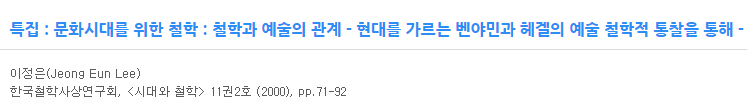             31일 검색).이정은. “특집 : 문화시대를 위한 철학 : 철학과 예술의 관계 - 현대를 가르는 벤야민과 헤       겔의 예술 철학적 통찰을 통해.” 시대와 철학11, no.2 (2000): 71-92.   http://kiss.kstudy.com/journal/thesis_name.asp?tname=kiss2002&key=1717 867# (2016년10월 19일 검색).정식주석-각주(footnotes)1박찬호, “그리스도인은 사형 제도 폐지를 반대해야 하나,” 목회와신학 (2005년 11월), “만약 무죄한 사람이 사형당한다면…” 아래, http://www.duranno.com/moksin/detail.asp?CTS_YER=2005&CTS_MON=11&CTS_ID=37791&CTS_CTG_COD=11 (2005년 11월 16일 검색).약식주석 - 본문에 같은 자료를 중복 인용할 경우(shortened subsequent notes)11 박찬호, “기독교적으로 정당한지 고민해야”아래.참고서지(Bibliography)     박찬호. “그리스도인은 사형 제도 폐지를 반대해야 하나.” 목회와신학 (2005년 11월).              http://www.duranno.com/moksin/detail.asp?CTS_YER=2005&CTS_MON            =11&CTS_ID=37791&CTS_CTG_COD=11 (2005년 11월 16일 검색).정식주석-각주(footnotes)1김창석, “글쓰기는 예술이 아니라 ‘노동’이다,” 한겨레, 2007년 7월 24 일, 사회 교육면, http://www.hani.co.kr/arti/society/schooling/214920.html (2015년8월10일 검색).약식주석 - 본문에 같은 자료를 중복 인용할 경우(shortened subsequent notes)11 김창석.참고서지(Bibliography)     김창석. “글쓰기는 예술이 아니라 ‘노동’이다.” 한겨레, 2007년 7월 24 일. 사회 교육면.               http://www.hani.co.kr/arti/society/schooling/214920.html (2015년8월10일               검색).정식주석-각주(footnotes)1장일권, “전도사역을 통한 한국교회의 회복 방안 = Methods for Restoration of Korean Churches through Evangelism Ministry”(박사학위논문, 총신대학교 목회신학전문대학원, 2014), 53, http://www.riss.kr/link?id=T13370306 (2015년8월12일 검색).약식주석 - 본문에 같은 자료를 중복 인용할 경우(shortened subsequent notes)11 장일권, 100.참고서지(Bibliography)     장일권.“전도사역을 통한 한국교회의 회복 방안 = Methods for Restoration of Korean              Churches through Evangelism Ministry.”박사학위논문, 총신대학교 목회신학전             문대학원, 2014. http://www.riss.kr/link?id=T13370306 (2015년8월12일 검             색).정식주석-각주(footnotes)1조우성, “세바시 313회 경청은 왜 인간을 위대하게 만드는가,” Youtube Web site. Adobe Flash Playervideofile. https://youtu.be/Fp0gPXr_vuQ (2015년 12월 9일 검색).약식주석 - 본문에 같은 자료를 중복 인용할 경우(shortened subsequent notes)11 조우성.참고서지(Bibliography)이윤주. “학생상담의 이론과 실제.” RISS 공개강의. Adobe Flash Playervideofile. http://www.riss.kr/search/detail/DetailView.do?p_mat_type=2db2effbc5804a39&control_no=ae17d87d8ff50d2f#Redirect (2015년 12월 10일 검색).조우성. “세바시 313회 경청은 왜 인간을 위대하게 만드는가.” Youtube Web site. Adobe Flash Playervideofile. https://youtu.be/Fp0gPXr_vuQ (2015년 12월 9일 검색).한국산업인력공단. “05. 상담면접의 기초.” 상담심리의 기본과 기법. Adobe Flash Playervideofile. https://www.hrd.go.kr/EL/contents/030/05/index.html (2015년 12월 9일 검색). Covey, Franklin. “ 공감적 경청 (Habit 5 Seek first to understand, then to be understood: Empathic listening).” Youtube Web site. Adobe Flash Playervideofile. https://youtu.be/RWrnX7w0hmQ (2015년 12월 9일 검색).정식주석-각주(footnotes)1 스마트쉼센터, “인터넷중독 전문상담 사례집 발간,”콘텐츠, 자료실- 인터넷중독관련기사, 2006년 7월 26일 게시.  https://www.iapc.or.kr/info/lib/showInfoLibDetail.do?article_id=ICCART_0000000000002&board_type_cd=C6&searchCondition=&searchKeyword (2015년 12월 9일 검색). 약식주석 - 본문에 같은 자료를 중복 인용할 경우(shortened subsequent notes)11 스마트쉼센터.참고서지(Bibliography)스마트쉼센터. “인터넷중독 전문상담 사례집 발간.” 콘텐츠, 자료실- 인터넷중독관련기사. 2006년 7월 26일 게시.  https://www.iapc.or.kr/info/lib/showInfoLibDetail.do?article_id=ICCART_0000000000002&board_type_cd=C6&searchCondition=&searchKeyword (2015년12월9일 검색). 심상권. “목회상담과 심리치료의 실제.” 크리스찬치유상담연구원: 일반자료실. 2003년 7월28일 게시. http://chci.or.kr/tt/board/ttboard.cgi?act=read&db=data_data&page=1&idx=22 (2015년12월9일 검색).